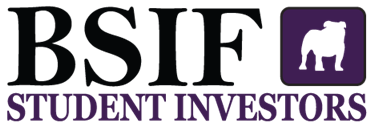 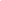 Bulldog Student Investment Fund Application Form (2016-2017)Due Date: Sunday, September 11th by 5 p.m.Name:Banner ID:Year:Major(s):							Minor(s):GPA:E-mail address:Phone Number:# of Semesters Left: # of Credit Hours for Fall Semester:1.) Tell us about your extracurricular and student organization involvement while at Truman (or in high school if a freshman).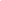 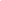 2.) Give your opinion on the meaning of this quote. “I will tell you how to become rich. Close the doors. Be fearful when others are greedy. Be greedy when others are fearful” –Warren Buffett.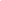 3.) In what way do you feel your strengths could help the Bulldog Student Investment Fund? 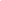 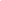 4.) What is your main motivation for wanting to join BSIF?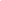 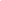 5.) What do you believe currently is the most significant economic event affecting the United States market outlook and why? 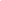 Please submit the above application to BSIF by e-mail (bsif@truman.edu) or by depositing a paper copy in the BSIF mailbox in the downstairs of the SUB by no later than 5 PM September 11th. Selections for interviews will be made by Monday, September 12th.If so desired, please attach a one to two page resume to include further information (optional).